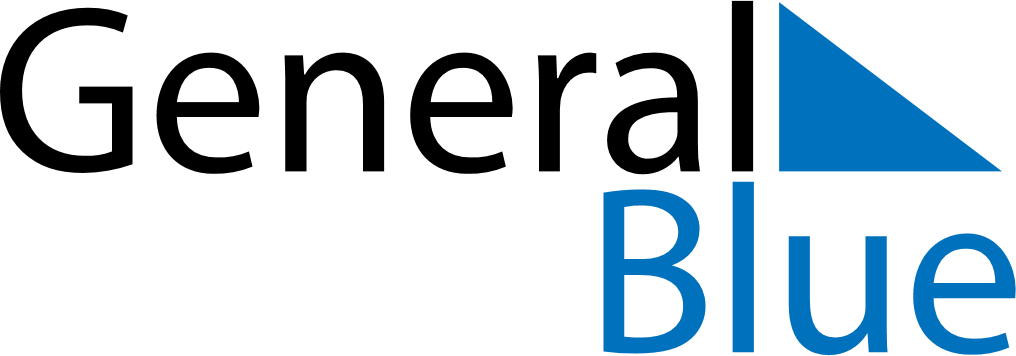 July 2028July 2028July 2028July 2028TurkeyTurkeyTurkeySundayMondayTuesdayWednesdayThursdayFridayFridaySaturday123456778910111213141415Democracy and National Unity Day161718192021212223242526272828293031